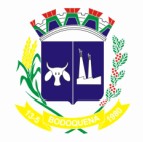 TERMO DE PUBLICAÇÃO, HOMOLOGAÇÃO E DE RATIFICAÇÃO DA DISPENSA DE LICITAÇÃO Nº. 06/2017 PROCESSO ADMINISTRATIVO 006/2017.Partes: Prefeitura Municipal de Bodoquena/MS – Locatária.Ramão Francisco Anis Martins– Locador.Objeto: Locação de imóvel residencial, sito a Rua Yossio Okaneko, 523, centro Bodoquena-MS, para funcionamento da Secretaria Municipal de SaúdeVigência: 02 de janeiro de 2017 até 30 de junho de 2017.                                                                                      Valor: O valor ajustado é de R$ 1.714,00 (um mil setecentos e quatorze reais) mensais, totalizando R$ 10.284,00 (dez mil duzentos e oitenta e quatro reais).Dotação Orçamentária: 06.00 – Secretaria Municipal de Saúde. 06.01 – Fundo Municipal de Saúde. 10.301.311 – Gestão da Saúde Municipal2.080– Manutenção e Operacionalização da Saúde Municipal33.90.36.00 – Outros Serviços de Terceiros – Pessoa Física Fonte 21Ficha 350Data: Bodoquena - MS, 02 de janeiro de 2017.Homologo e Ratifico, ficando Adjudicado o resultado proferido pela Comissão Permanente de Licitação.KAZUTO HORIIPrefeito Municipal.